Муниципальное бюджетное дошкольное образовательное учреждение«Детский сад № 16 «Мозаика»Консультация на тему: «Выполнение коррекционно – логопедических домашних заданий в семье».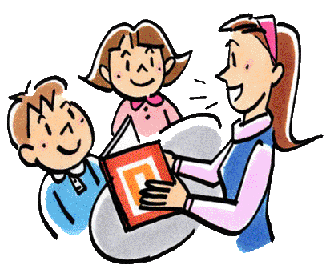 Подготовила:Учитель – логопед:Журавлёва ЛюдмилаМихайловна.г. Салехард     Логопедическое домашнее задание - это индивидуальная форма учебной деятельности дошкольника, которая осуществляется без непосредственного руководства и контроля со стороны учителя - логопеда, но по его поручению. Родители часто спрашивают, сколько нужно заниматься у логопеда? В одних случаях преодоление дефектов длится от 2 до 6 месяцев. В случае общего недоразвития речи  от 6 месяцев и более, с обязательной и неукоснительной помощью  со стороны родителей, выполняющих домашние задания логопеда вместе с ребенком. Выполнение домашних заданий является огромной помощью логопеду. Дети, занимающиеся дома с родителями дополнительно по заданиям логопеда, гораздо быстрее и успешнее вводят в повседневную речь не только закрепляемые звуки, но и сложные речевые конструкции.      Одним из примеров домашнего задания по логопедии является пособие "Логопедические домашние задания для детей 5 - 7 лет с ОНР", написанное Теремковой Н.Э. Обобщив и систематизировав многолетний опыт работы с детьми, страдающими общим недоразвитием речи, ею  было написано данное пособие, предназначенное для домашней работы с детьми. Данное пособие подходит для детей любого уровня развития. Опираясь на материалы пособия, родители, по рекомендациям логопеда, могут ежедневно дозированно давать знания ребёнку. Получая новые знания, ребёнок развивает свой словарь, обогащает его существительными, прилагательными, глаголами, наречиями, преодолевает нарушения грамматического строя речи, учится самостоятельно образовывать новые слова с помощью приставок и суффиксов, изменять по родам и числам и др. Используя красочный иллюстрированный материал пособия, ребёнок развивает и связную речь. Он научится составлять и распространять предложения, пересказывать рассказ по картинкам, придумывать продолжения начатых взрослым рассказов, самостоятельно составлять рассказы. Система упражнений, предложенная в 4 - х альбомах пособия "Логопедические домашние задания для детей 5 – 7 лет с ОНР", основана на принципе постепенного усложнения заданий. В процессе работы дети овладевают различными речевыми умениями и навыками, а затем  переносят их в свободное речевое общение, то есть у детей улучшается речь, исчезают проявления общего недоразвития речи.Каково значение домашнего задания?      Оно имеет большое воспитательное, обучающее и коррекционное значение: при правильной организации его выполнения у дошкольников вырабатываются новые знания и умения, а также навыки самостоятельного мышления, умение себя контролировать, воспитывается ответственное отношение к своим новым обязанностям, отрабатывается весь пройденный материала на занятиях у логопеда.При выполнении домашнего задания у многих возникают традиционные проблемы. Дети - дошкольники:не знают или забывают, что задано на дом;не знают, как приступить к выполнению домашнего задания;тратят много времени на его выполнение;делают работу не полностью;допускают много ошибок.Родители дошкольников:невнимательно читают домашнее задание;не выполняют домашнюю работу вместе с ребёнком;забывают напомнить ребёнку про домашнее задание;не приходят за советом к логопеду для консультации по выполнению домашнего задания с ребёнком в семье.Рекомендации родителям для помощи при выполнении домашних заданий с детьми.1. Формируйте положительную мотивацию выполнения домашнего задания, его  дальнюю перспективу.2. Поощряйте своего ребёнка за хорошо выполненное домашнее задание.3. Хвалите ребёнка, радуйтесь его результатам, связанным с положительной отметкой.4.  Помогайте ребёнку в выполнении домашнего задания только в том случае, если он в этом нуждается.5.  Не пытайтесь выполнять задание за своего ребёнка, лучше пусть он вообще не сделает домашние задание, чем сделаете его вы.6. Формируйте у ребёнка культуру умственного труда, интересуйтесь, какую дополнительную литературу можно использовать.7.  Консультируйтесь с учителем - логопедом, если видите, что ваш ребёнок   испытывает затруднения с подготовкой домашних заданий.13 простых советов логопеда родителям:Речь ребёнка развивается под влиянием речи взрослых и в значительной мере зависит от достаточной речевой практики, нормального социального и речевого окружения, от воспитания и обучения, которые начинаются с первых дней его жизни.Разговаривайте со своим ребёнком во время всех видов деятельности, таких как приготовление еды, уборка, одевание - раздевание, игра, прогулка и т.д. Говорите о том, что вы делаете, видите, что делает ребёнок, что делают другие люди и что видит ваш ребёнок. Говорите, используя ПРАВИЛЬНО построенные фразы, предложения. Ваше предложение должно быть на 1 - 2 слова длиннее, чем у ребёнка. Если ваш ребёнок пока еще изъясняется только однословными предложениями, то ваша фраза должна состоять из 2 слов. Задавайте ОТКРЫТЫЕ вопросы. Это будет стимулировать вашего ребёнка использовать несколько слов для ответа. Например, говорите "Что он делает?" вместо «Он играет?» Выдерживайте временную паузу, чтобы у ребёнка была возможность говорить и отвечать на вопросы. Слушайте звуки и шумы. Спросите «Что это?» Это может быть лай собаки, шум ветра, мотор самолёта и т.д. Расскажите короткий рассказ, историю. Затем помогите ребёнку рассказать эту же историю Вам или кому - нибудь еще. Если вам ребёнок употребляет всего лишь несколько слов в речи, помогайте ему обогащать свою речь новыми словами. Выберите 5 - 6 слов (части тела, игрушки, продукты) и назовите их ребёнку. Дайте ему возможность повторить эти слова. Не ожидайте, что ребёнок произнесет их отлично. Воодушевите ребёнка и продолжайте их заучивать. После того, как ребёнок произнес эти слова, введите 5 - 6 новых слов. Продолжайте добавлять слова до тех пор, пока ребёнок не узнает большинство предметов, окружающей жизни. Занимайтесь каждый день. Если ребёнок называет только одно слово, начните учить его коротким фразам. Используйте слова, которые ваш ребёнок знает. Добавьте цвет, размер, действие. Например, если ребёнок говорит «мяч», последовательно научите его говорить «Большой мяч», «Танин мяч», «круглый мяч» и т.д. Большинство занятий проводите в игровой форме. Работа с ребёнком должна активизировать речевое подражание, формировать элементы связной речи, развивать память и внимание. Весьма важно уже в раннем возрасте обратить внимание на речевое развитие ребёнка, а не дожидаться, когда он «сам заговорит».Разговаривайте с ребёнком ПРАВИЛЬНО, произнося звуки родного языка чётко, не искаженно. Не говорите с ребёнком так, будто бы он еще совсем маленький («не сюсюкайтесь» с ним).По любому вопросу вы всегда можете обратиться к логопеду за советом или рекомендацией.Как общаться с ребёнком?     Многие родители не задумываются над этим вопросом - общение происходит само собой, им довольны и родители, и дети. Пока. Но есть взрослые, которые уже осознали огромное значение стиля общения для развития личности своего ребёнка.Экспериментально доказано, что если малыш получает полноценное питание и хороший медицинский уход, но лишен постоянных контактов со взрослым, он плохо развивается не только психически, но и физически: не растёт, худеет, теряет интерес к жизни. Однако, как пища может быть вредной, так и неправильное общение может вредить психике ребёнка, его эмоциональному благополучию и скажется впоследствии на его судьбе.     Как же правильно общаться со своим ребёнком? Вопрос этот сложен и прост одновременно. Сложен потому, что на наш стиль общения влияет очень много факторов, большинство из которых нами не осознаются. Специалисты пришли к выводу, что стиль родительского взаимодействия непроизвольно запечатлевается в психике ребёнка еще в дошкольном возрасте. Став взрослым, человек воспроизводит его как естественный. Таким образом, из поколения в поколение происходит социальное наследование стиля общения: большинство родителей воспитывают детей так, как их самих воспитывали в детстве. В то же время способ нашего взаимодействия с ребёнком зависит от моды в обществе на определенные педагогические идеи, от нашего ближайшего окружения - родственников и друзей, от стиля общения между другими членами семьи, от возраста родителей, от условий быта, и от многих других причин. И все - таки, общаться с ребёнком просто. Потому что не всегда, но часто этот процесс приносит радость. А чтобы общение всегда было полезным и взрослому, и ребёнку родителям, можно использовать несколько правил. Правило 1.      Безусловно, принимать ребёнка - значит любить его не за то, что он красивый, умный, способный, отличник, помощник и так далее, а просто так, просто за то, что он есть. Нередко можно слышать от родителей такое обращение к сыну или дочке: "Если ты будешь хорошим мальчиком, то я буду тебя любить". Или: "Не жди от меня хорошего, пока ты не престанешь…(лениться, грубить, драться), не начнёшь (слушаться, убирать игрушки). В этих фразах ребёнку сообщают, что его принимают условно, то есть любят, "только если…". Условное, оценочное отношение к человеку вообще характерно для нашей культуры и внедряется в сознание с детства. Причина оценочного отношения к детям - вера в силу награды и наказания. Похвалишь ребёнка - и он укрепится в добре, накажешь - и зло отступит. Но на деле получается, что чем больше ребёнка ругают, тем хуже он становится. Потому что воспитание - это не дрессура, а родители существуют не для того, чтобы вырабатывать условные рефлексы. Безусловное без оценочное принятие - это удовлетворение одной из фундаментальных человеческих потребностей - потребности в любви, в принадлежности, в нужности другому. Эта потребность удовлетворяется, когда мы сообщаем ребёнку: "Как хорошо, что ты у нас родился", "Ты мне нравишься", "Я люблю, когда ты дома", "Мне нравится делать это вместе с тобой."  Подобны этим сообщениям и "бессловесные" формы принятия: взгляды, ласковые прикосновения, позы и жесты. Психологи говорят, что 4 объятия в день просто необходимы ребёнку для выживания, а для хорошего самочувствия нужно не менее 8 объятий в день! И между прочим, не только ребёнку, но и взрослому. Мы далеко не всегда следим за своими обращениями к детям. А дети буквально понимают такие наши фразы, как: "Ты меня в могилу сведешь", "Ты постоянно мне мешаешь", "Как я от тебя устала", "Как мы были счастливы в молодости, до твоего рождения", "Я всем пожертвовала ради тебя". Чем чаще родители раздражаются на ребёнка, одергивают, критикуют его, тем быстрее он приходит к мысли: "Меня не любят". Доводы типа: "Я же о тебе забочусь" или "Ради твоей же пользы" дети не слышат, т.к. для них тон важнее слов. Если обычно тон родительского голоса сердитый, строгий, то ребёнок ощущает себя плохим, "не таким", несчастливым. Значит ли это, что родители никогда не должны сердиться на своего сына или дочь? Нет. Скрывать и тем более копить свои негативные чувства ни в коем случае нельзя. Правило 2.1. Можно выражать свое недовольство отдельными действиями ребёнка, но не ребёнком в целом. 2. Можно осуждать действия ребёнка, но не его чувства, какими бы нежелательными они ни были. 3. Недовольство действиями ребёнка не должно быть систематическим: иначе оно перерастет в неприятие.      Родителям мешает принимать своего ребёнка настрой на воспитание, который выливается в требованиях, критике, напоминаниях и нотациях, в борьбе за послушание и дисциплину. Но дисциплина должна возникать не до, а после установления добрых отношений, и только на базе их. Воспитательный настрой может быть связан со стремлением компенсировать свои жизненные неудачи, не осуществившиеся мечты или желанием доказать всем свою незаменимость или "тяжесть бремени родительского долга". Другая причина, мешающая без оценочному принятию, - неосознаваемое эмоциональное отвержение. Например, родители не ждали ребёнка, он появился в "неподходящий" момент, или ребёнок не того пола, которого ждали, или слишком тяжело дались роды и первые дни, или уродился слишком болезненным. Как определить, принимаем ли мы своего ребёнка? Постарайтесь подсчитать, сколько раз за день вы обратились к своему ребёнку с эмоционально положительными высказываниями (приветствием, одобрением, поддержкой) и сколько - с отрицательными (упреками, замечаниями, критикой) и сравните результаты. А теперь на минутку закройте глаза и представьте себе, что вы встречаете своего лучшего друга (подругу). Как вы выражаете свою радость? Неужели собственный ребёнок меньше радует нас своим появлением? Теперь рассмотрим ситуацию, в которой ваш ребёнок чем - то занят, но делает что - то плохо, "не так". Представьте себе картину: малыш увлеченно возится с мозаикой. Получается не очень хорошо: детали рассыпаются, вставляются не в те дырочки, в которые хотел попасть ребёнок, да и цветочек на цветочек совсем не похож. Вам хочется вмешаться, помочь, показать. И вот вы не выдерживаете: "Надо не так, а вот так". Но ребёнок недовольно отвечает: "А я хотел не так. Я сам." Вообще разные дети по - разному реагируют на родительское "не так ", одни грустнеют и теряются, другие обижаются, третьи - бунтуют. Почему детям не нравится такое общение? Потому что мы навязываем ребёнку "простоту" там, где ему трудно. Посмотрим на годовалого малыша, который учится ходить. Вот он отцепился от вашего пальца, делает первые неуверенные шаги. При этом он покачивается, напряженно двигает ручонками. Но он доволен и горд! Мало кому из родителей придет в голову поучать: "Разве так ходят? Смотри как надо!". Или: "Ну что ты все качаешься? Сколько раз я тебе говорила: не маши руками! Ну - ка пройди еще раз и как следует".  Так же нелепы критические замечания в адрес ребёнка, который учится чему - то. Важно оставлять ребёнка в покое, если он хочет делать что - то сам и делает это с удовольствием. Правило 3.Гласит: Не вмешивайтесь в дело, которым занят ребёнок, если он не просит помощи, своим невмешательством вы будете сообщать ему: "С тобой все в порядке! Ты, конечно, справишься!" Если ребёнок чему - то научится сам - он достигнет сразу 4 - х результатов: 1. знание или освоенное умение;2. тренировка способности учиться; 3. удовлетворение и уверенность в себе; 4. положительный след на взаимоотношениях с родителями.     Все мы чаще ориентируемся на 1 - й результат, но для жизни важнее три других. Конечно, возникает вопрос: "Как же научить, если не указывать на ошибки. Да, это необходимо. Но указывать нужно уметь: 1. не стоит замечать каждую ошибку; 2. ошибку лучше обсудить потом, в спокойной обстановке;3. часто ребёнок и сам знает о своих ошибках, но он доволен уже тем, что что - то получается и надеется, что завтра будет получатся лучше. Подходящим для родителей будет следующий алгоритм: 1. выберете несколько дел, которые ваш ребёнок может сделать сам, пусть и не идеально;2. постарайтесь ни разу не вмешаться и одобрите старания ребенка, несмотря на результат;3. запомните 2 - 3 ошибки ребёнка, которые вам показались особенно досадными. Найдите подходящее время и тон, чтобы поговорить о них. Правило 4.      Казалось бы, противоречит третьему, но в действительности, дополняет его: Если ребёнку трудно, и он готов принять вашу помощь, обязательно помогите ему. Если ребёнок наталкивается на серьезную трудность, с которой он не может справиться, тогда позиция невмешательства может принести только вред. Некоторые родители, особенно папы, слишком усердно стараются приучить детей не бояться трудностей и быть самостоятельными. Если ваш сын или дочь прямо просят вас о помощи или жалуются, что "ничего не получается", "не знаю как", или оставляют начатое дело после первых неудач, - значит им необходимо помочь. Всем родителям известно, что дошкольник может сам застегнуть пуговицы, вымыть руки, убрать игрушки, но он не может сам организовать свои дела в течение дня. Вот почему часто слышатся слова: "Пора", "Теперь мы будем…", "Сначала поедим, а потом…". Но постепенно круг дел, которые ребёнок выполняет самостоятельно, увеличивается за счет тех дел, которые он выполнял раньше со взрослым.Рекомендации по выполнению домашнего задания родителям гиперактивных детей.·        В своих отношениях с ребёнком придерживайтесь "позитивной модели". Хвалите его в каждом случае, когда он этого заслужил, подчёркивайте даже незначительные успехи.·        Чаще говорите "да", избегайте слов "нет" и "нельзя". ·       Поручите ему часть домашних дел, которые необходимо выполнять ежедневно (ходить за хлебом, кормить собаку и т.д.) и не выполняйте их за него. ·        Заведите дневник самоконтроля и отмечайте в нём вместе с ребёнком его успехи дома и в школе. ·        Введите балльную или знаковую систему вознаграждения: (можно каждый хороший поступок отмечать звёздочкой, а определённое их количество вознаграждать игрушкой, сладостями или давно обещанной поездкой). ·        Избегайте завышенных или заниженных требований к ребёнку. Старайтесь ставить перед ним задачи, соответствующие его способностям. ·        Определите для ребёнка рамки поведения - что можно и что нельзя. Гиперактивные дети должны справляться с обычными для всех подрастающих детей проблемами. Эти дети не нуждаются в том, чтобы их отстраняли от требований, которые применяются к другим. ·        Не навязывайте ему жёстких правил. Ваши указания должны быть указаниями, а не приказами. Требуйте выполнения правил, касающихся его безопасности и здоровья, в отношении остальных не будьте столь придирчивы. ·        Вызывающее поведение Вашего ребёнка - его способ привлечь Ваше внимание. Проводите с ним больше времени. ·        Поддерживайте дома чёткий распорядок дня. Приём пищи, игры, прогулки, отход ко сну должны совершаться в одно и то же время. Награждайте ребёнка за его соблюдение. ·        Если ребёнку трудно учиться, не требуйте от него высоких оценок по всем предметам. Достаточно иметь хорошие отметки по 2 - 3 основным. ·        Создайте необходимые условия для работы. У ребёнка должен быть свой уголок, во время занятий на столе не должно быть ничего, что отвлекало бы его внимание. Над столом не должно быть никаких плакатов и фотографий. ·        Избегайте по возможности больших скоплений людей. Пребывание в магазинах, на рынках и т.п. оказывает на ребёнка чрезмерное возбуждающее действие. ·        Оберегайте ребёнка от переутомления, поскольку оно приводит к снижению самоконтроля и нарастанию двигательной подвижности. Не позволяйте ему подолгу сидеть у телевизора. ·        Старайтесь, чтобы ребёнок высыпался. Недостаток сна ведёт к ещё большему ухудшению внимания и самоконтроля. К концу дня ребёнок может стать неуправляемым. ·        Развивайте у него осознанное торможение, учите контролировать себя. Перед тем как что - то сделать, пусть посчитает от 10 до 1. ·        Помните! Ваше спокойствие - лучший пример для ребёнка. ·        Давайте ребёнку больше возможности расходовать избыточную энергию. ·        Воспитывайте у ребёнка интерес, к какому - нибудь занятию. Ему важно ощущать себя умелым и компетентным в какой - либо области. Найдите те занятия, которые бы "удавались" ребёнку и повышали его уверенность в себе.Как относиться к речевым ошибкам детей?     Повседневно общаясь с детьми, родители сталкиваются с разнообразными грамматическими ошибками в их речи. Это:неправильные окончания имен существительных множественного числа родительного падежа (лошадев, карандашов, птичков, стулов); неодушевленных имен существительных мужского рода в предложном падеже (в носе, в роте, в глазе, на шкафе);изменение по падежам несклоняемых существительных (в пальте, в кине, на пианине, кофею);незнание рода имен существительных (это моя печенья, всю молоко выпил, один яблок); ошибки в основе глаголов (даваю, ехаю, бежу, искаю, жеваю);неправильная форма сравнительной степени прилагательных ( хужее, твердее, близее);неправильное склонение числительных (идите по одном, иди с двоями, собака с пять   щенят, курица пришла без два цыпленка);отсутствие в личных местоимениях начального Н в косвенных падежах (у ей, к ему, с  ими).     Ученые, изучающие развитие детской речи, отмечают, что когда ребёнок усваивает какую - нибудь форму языкового значения, то он распространяет ее и на другие. Иногда это обобщение языковой формы оказывается правильным, иногда – нет. Когда ошибки носят случайный характер, то на них не стоит фиксировать внимание ребёнка. Устойчивые же ошибки следует непременно исправлять. Если на них не обращать внимание, речь ребёнка надолго останется неправильной. Ни в коем случае нельзя смеяться над малышом или высмеивать его ошибки, дразнить ребёнка. Не следует пересказывать детские слова и фразы с ошибками как анекдоты, особенно в присутствии самих детей. Дети очень гордятся тем, что им удалось насмешить взрослых, и начинают коверкать слова уже умышленно. Исправлять ошибки нужно доброжелательно, тактично. Например: В зоопарке четырехлетний мальчик с интересом рассматривает зверей, а затем вдруг говорит: «Папа, смотри, у слонов ногов и глазов столько же, сколько у льва». Отец слышит, что сын неправильно по числовым и падежным нормам употребил слова. Отойдя от клетки и увидев, что ребёнок успокоился,  он сказал: «Ты правильно подметил, только надо было сказать так: «У слонов ног и глаз столько же, сколько у львов»  А теперь ты повтори, только правильно». Вскоре после посещения зоопарка отец купил мальчику набор цветных открыток «Зоопарк». Играя с сыном в игру «Что я видел в зоопарке», он просил мальчика вспомнить, животных, которых он видел, назвать в форме множественного числа, а затем найти их на открытке. Сын с большим удовольствием выполнял задания, не  подозревая, что отец придумал такую игру, чтобы научить его образовывать форму множественного числа существительных, обозначающих диких животных.Желаю успеха!